Spremnici računalaSluže za trajno ili privremeno pohranjivanje (pamćenje) podataka.VRSTE SPREMNIKASredišnji spremnikPomoćni spremniciSredišnji spremnik nalazi se na matičnoj ploči računalaviše namijenjen računalu nego korisniku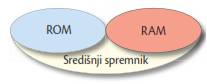 ROM (Read Only Memory) memorija samo za čitanje u njoj su trajno pohranjeni podaci (instrukcije) koji se koriste pri uključenju računala za podizanje operacijskog sustava (BIOS)isključenjem računala ROM memorija se ne brišeRAM (Random Access Memory) memorija sa izravnim pristupomu njoj se privremeno čuvaju podaci trenutno otvorenih programa i dokumenata u kojima radimoisključenjem računala RAM memorija se brišePomoćni spremnici.Sve programe mape i datoteke koje spremimo na pomoćne spremnike ostat će sačuvane i kad je računalo isključeno.Pomoćni spremnici mogu biti ugrađeni u računalo ili pak prenosivi.Tvrdi disk (HDD – Hard Disk Drive)SSD uređaj – Solid State Drive (Elektronički „disk”)CD (Compact Disk)- kompaktni diskDVD (Digital Versatile ili Video Disk)BD (BlueRay Disk)USB Memorijski štapić (USB Memory Stick)Memorijske kartice (Memory Card) Računalstvo u oblaku (Cloud Computing)